Office Depot is a trademark of The Office Club, Inc. © 2017 Office Depot, Inc. All rights reserved.Fast & FREE Delivery: Minimum purchase required after discounts and before taxes. Orders outside our local delivery area and most furniture, oversized and special order items do not qualify. Nonqualifying orders incur a delivery charge (minimum charge of $7.95). Many orders can be delivered next business day (between 8:30 AM and 5:00 PM) if placed online or via phone by 5:00 PM or via fax by 3:00 PM, local time (In most locations) .Other restrictions apply. See business.officedepot.com, call 888.2.OFFICE or ask your Account Manager for details.Valid at business.officedepot.com or by phone at 888.2.OFFICE and fax at 888.813.7272 only. Offers are non-transferable. Office Depot reserves the right to limit quantities sold to each customer. We are not responsible for errors.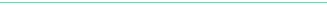 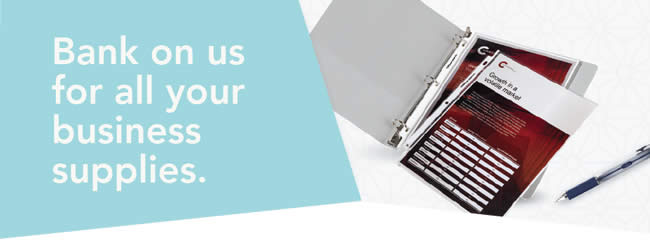 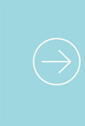 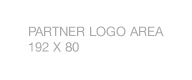 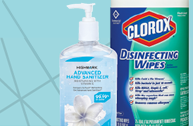 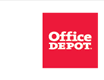 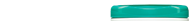 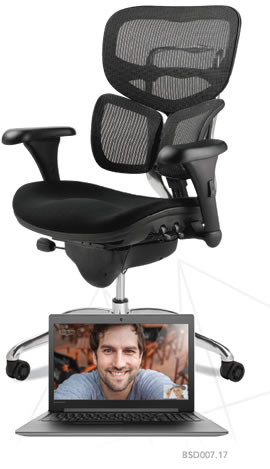 